Maven入门Apache开源项目，是项目的构建工具。用来进行依赖管理。Maven优点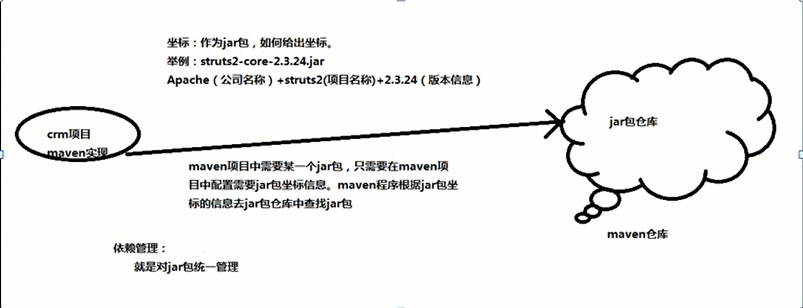 图 1-1 Maven找jar包的过程Maven优点的实现依赖管理对jar包的管理项目构建项目编码完成后，对项目进行编译、测试、打包、部署（通过命令来实现）Maven安装、配置本地仓库Jdk是前提Maven的下载安装配置环境变量查看安装情况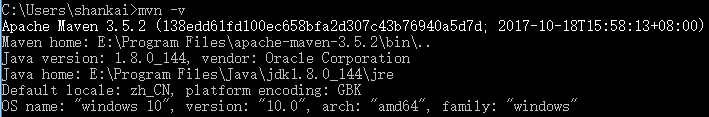 配置本地仓库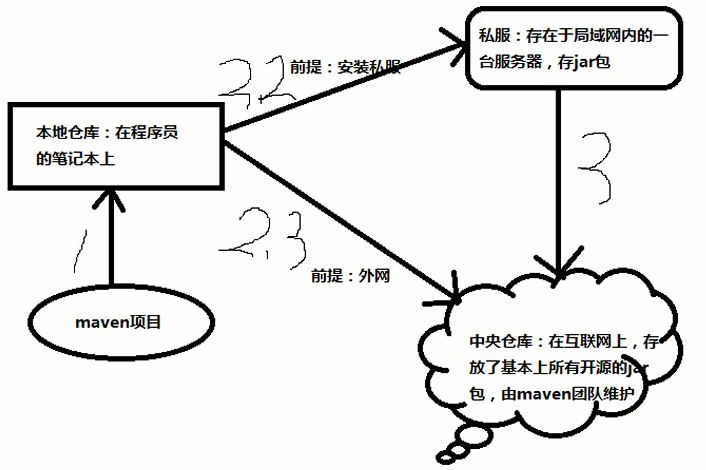 图 3-1 仓库的类型 配置仓库路径<localRepository>/path/to/local/repo</localRepository>Maven项目标准的目录结构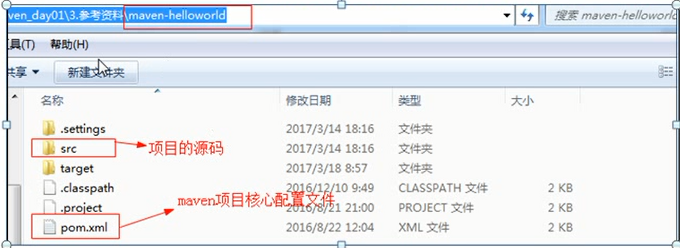 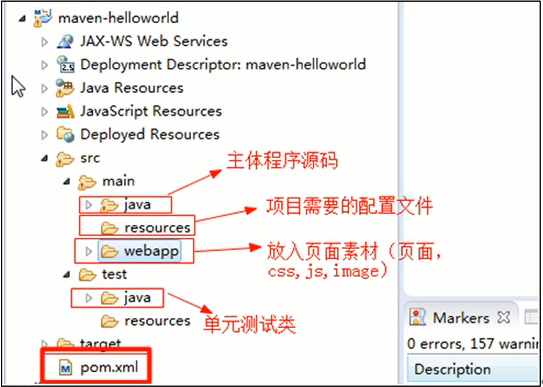 Maven的常用命令cleancomplietest单元测试的类名有要求，***Test.javapackageweb project warjava project jar将项目打包到项目根目录下的target目录下面install打包到本地仓库maven项目的生命周期在maven中存在“三套”生命周期，没一套生命周期相互独立，互不影响。在同一套生命周期内，执行后面的命令，前面的命令会自动执行。cleanLifeCycle：清理生命周期	cleandefaultLifeCycle：默认生命周期	complie test package install deploysiteLifeCycle：站点生命周期	site概念模型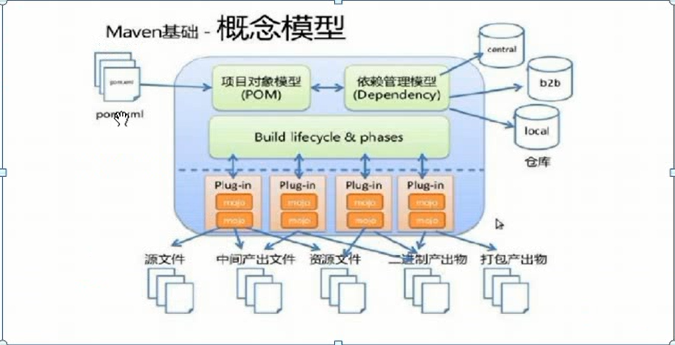 maven整合web项目eclipse中配置maven环境配置m2e插件配置maven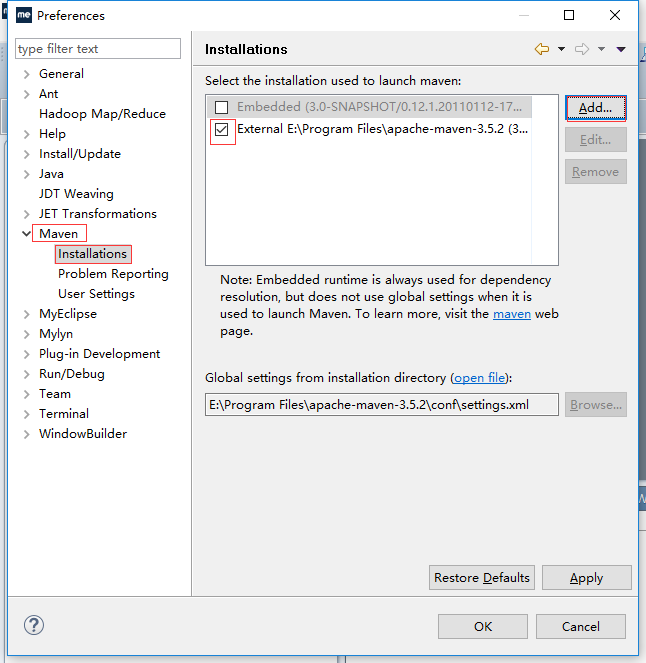 指定settings文件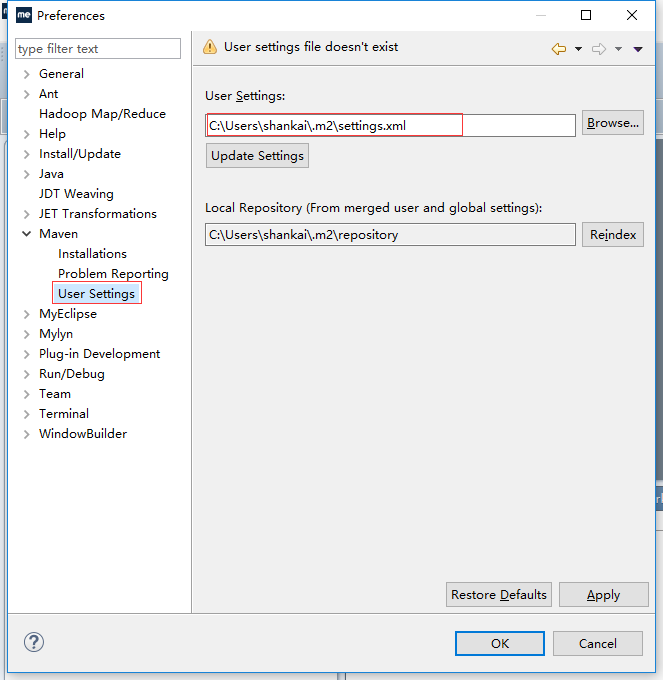 构建索引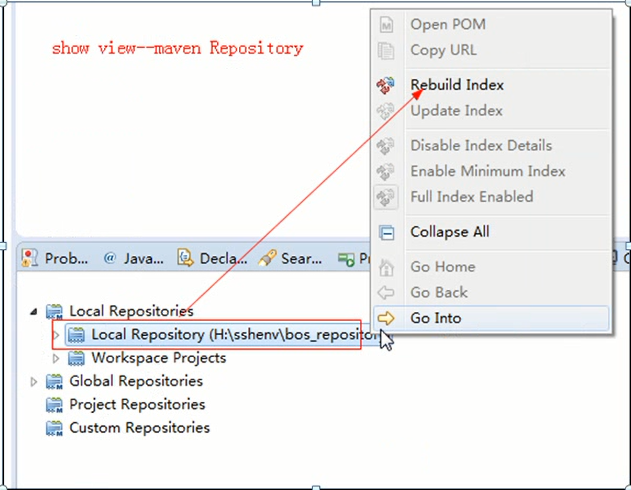 Maven整合servlet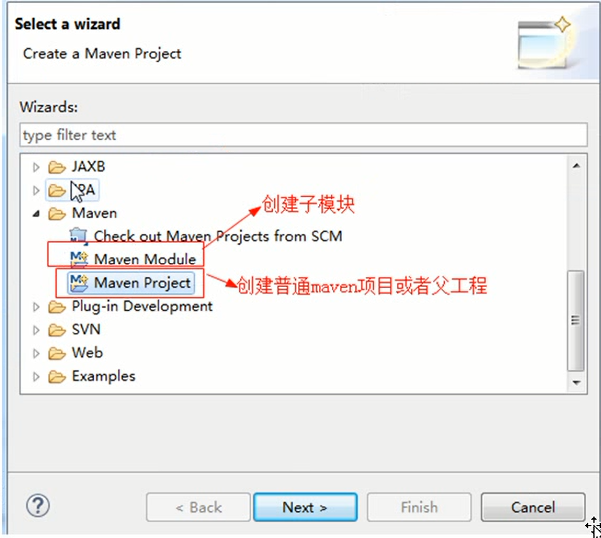 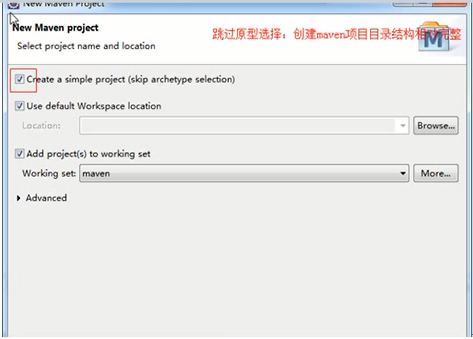 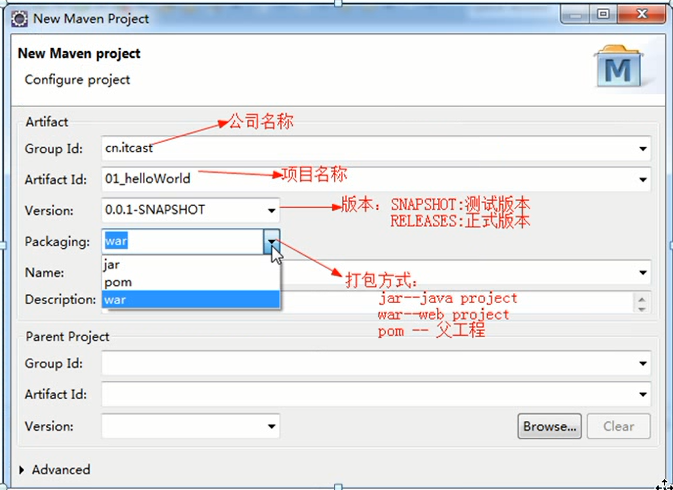 查找依赖现象：创建servlet之后编译报错，原因缺少jar包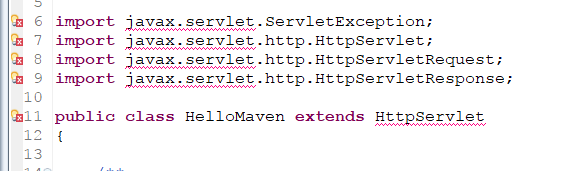 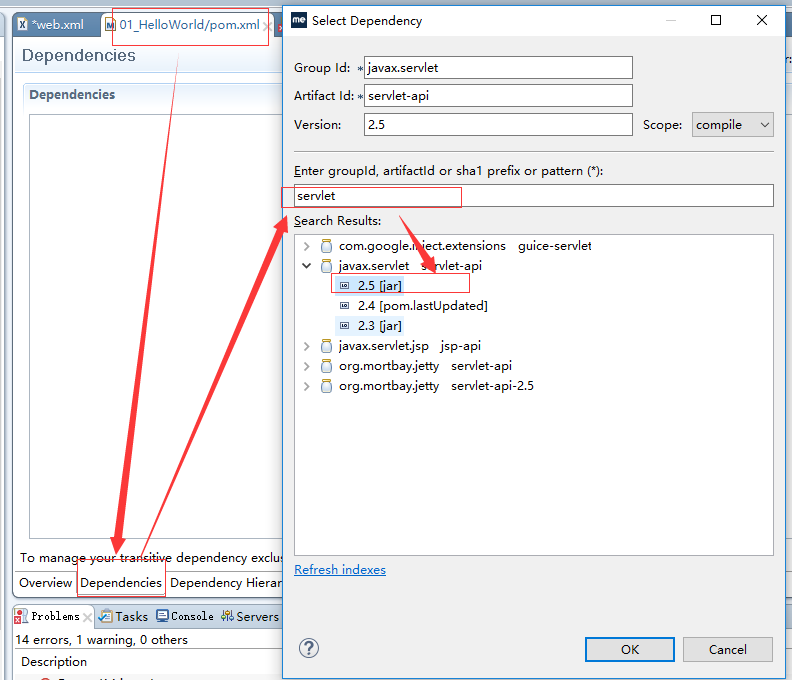 依赖范围添加的依赖范围默认的就是compileProvided：表示部署到tomcat的时候就不需要了	如果将servlet-api.jar设置为compile，打包后将包含servlet-api.jar,war包部署到tomcat之后会跟tomcat中存在的servlet-api.jar冲突，导致运行失败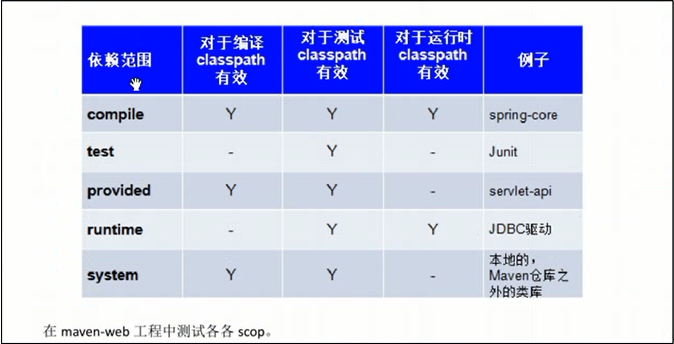 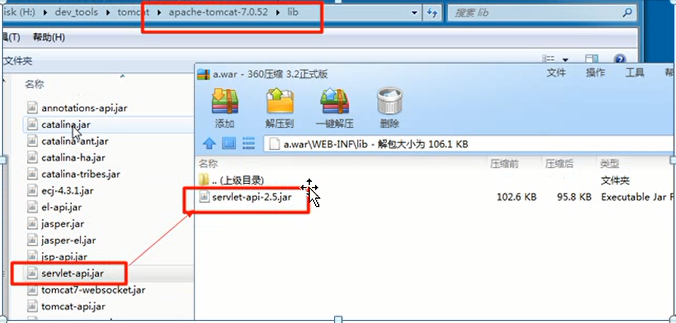 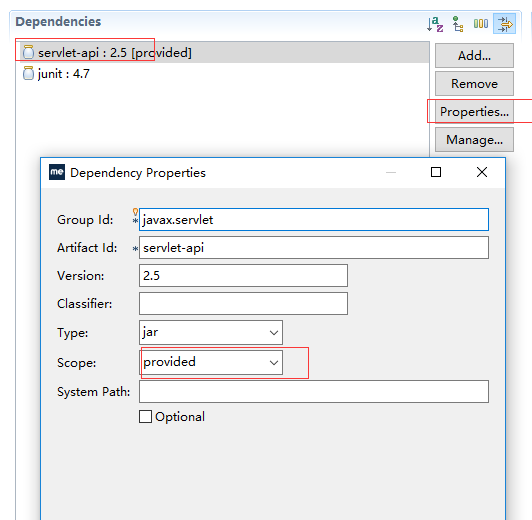 总结：如果使用到tomcat中自带的lib，将项目中的依赖项的作用范围设置为provided。尤其是：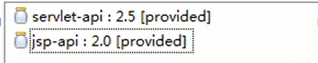 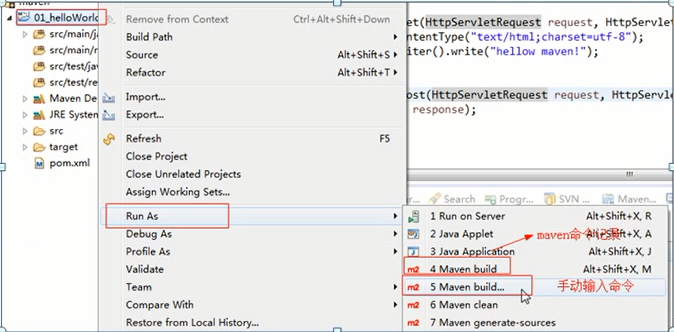 运行servlet调试servlet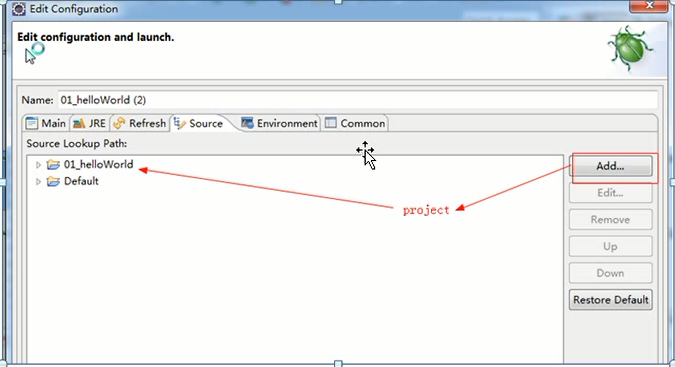 Maven整合struts2生成web.xml文件添加struts2的依赖创建struts.xml创建action类在web.xml中配置struts2框架核心过滤器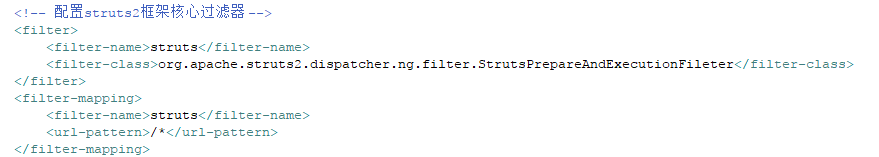 编写action中方法在struts.xml中配置action节点总结安装目录结构ProjectName	Src		Main			Java			Resources			[webapp]				WEB-INF					Web.xml		Test			Java			Resources	Pom.xmlMaven常用命令CleanCompile test package（项目根目录下target目录下） install（本地仓库） 使用eclipse开发maven项目区别：不再拷贝jar包了；项目目录结构不同Pom.xml:项目对象模型项目坐标信息Jdk版本信息项目运行的依赖信息